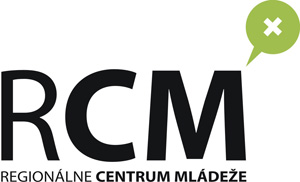  CENTRUM VOĽNÉHO ČASU - Regionálne centrum mládežeSTROJÁRENSKÁ 3,  040 01 KOŠICEtel: 055/622 3820, 0911 488801 fax: 055/694 1398, www.rcm.sk____________________________________________________________________________________________________P r i h l á š k ana konzultácie k SOČ pre žiakov SŠ  - 11.12.2018 (Spojená škola, Kollárova 17, Sečovce) Škola:       ..................................................................................................................................Meno, Priezvisko:Prihlášku zašlite do 07.12.2018   e - mailom:  petra.horvathova@rcm.sk